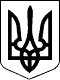 93 СЕСІЯ  ЩАСЛИВЦЕВСЬКОЇ СІЛЬСЬКОЇ РАДИ7 СКЛИКАННЯРІШЕННЯ12.06.2019 р.                                              №1665с. ЩасливцевеПро затвердження проектів землеустрою щодо відведення земельних ділянок, право оренди на які виставляється на торги у формі аукціону та проведення земельних торгів у формі аукціону з продажу права орендиРозглянувши клопотання ПП "Сокіл!" та надані, проекти землеустрою щодо відведення земельних ділянок комунальної власності для продажу права оренди на земельних торгах, розроблених на підставі рішення 83 сесії Щасливцевської сільської ради 7 скликання №1423 від 28.12.2018 року "Про проведення земельних торгів у формі аукціону" та Договору №53-ПТ від 24.09.2018 р. "Про підготовку лотів до проведення земельних торгів з продажу прав оренди на земельні ділянки комунальної власності", керуючись ст. 12, частини 1 ст. 122, ст. 135-139 Земельного кодексу України, ст. 26, 42, 59 Закону України "Про місцеве самоврядування в Україні" сесія сільської ради ВИРІШИЛА:1. Затвердити проект землеустрою щодо відведення земельної ділянки в оренду (право оренди на яку виставляється на торги у формі аукціону), площею 0,1946 га. з кадастровим номером 6522186500:02:001:0759, з цільовим призначенням – для будівництва та обслуговування будівель торгівлі (КВЦПЗ – 03.07), розташованої по вул. Набережна, *** в с. Генічеська Гірка, Генічеського району Херсонської області із земель житлової та громадської забудови.2. Затвердити проект землеустрою щодо відведення земельної ділянки в оренду (право оренди на яку виставляється на торги у формі аукціону), площею 0,2539 га. з кадастровим номером 6522186500:02:001:0758, з цільовим призначенням – для будівництва та обслуговування будівель торгівлі (КВЦПЗ – 03.07), розташованої по вул. Набережна*** в с. Генічеська Гірка, Генічеського району Херсонської області із земель житлової та громадської забудови.3. Виконавчому комітету Щасливцевської сільської ради забезпечити державну реєстрацію права власності територіальної громади сіл Щасливцеве, Генічеська Гірка, селища Приозерне (в особі Щасливцевської сільської ради) на земельні ділянки зазначені у пунктах 1, 2 цього рішення.4. Виставити на земельні торги окремими лотами право оренди на земельні ділянки не сільськогосподарського призначення комунальної власності зазначені у  пунктах 1, 2 цього рішення.5. Встановити згідно з додатком 1 до цього рішення: стартову ціну лотів (стартовий розмір річної орендної плати за користування земельними ділянками), крок торгів, розмір гарантійного внеску.6. Затвердити наступі умови продажу прав оренд на земельних торгах:- термін оренди згідно додатку 1 до цього рішення;- розмір річної орендної плати - на рівні затвердженого стартового розміру річної орендної плати, збільшеного на відповідну кількість кроків торгів (визначається за результатами земельних торгів па підставі протоколу торгів);- користування земельними ділянками в водоохоронних зонах в режимі обмеженої господарської діяльності (при наявності охоронних зон).7. 3атвердити проект договору оренди землі, який пропонується укласти з переможцями торгів згідно з додатком 2 до цього рішення.8. Земельні торги у формі аукціону з продажу прав оренди на земельну ділянку провести у приміщенні Щасливцевської сільської ради у серпні місяці 2019 року.9. Визначити виконавцем земельних торгів ПРИВАТНЕ ПІДПРИЄМСТВО "СОКІЛ!" (ідентифікаційний код юридичної особи - 37289486).10. Відшкодування витрат на підготовку лоту та виплата винагороди виконавцю торгів у сумі 50% річної плати за користування земельною ділянкою, але не  більш як 2000 неоподатковуваних мінімумів доходів громадян покладається па переможця земельних торгів за відповідним лотом. 11. Визначити сільського голову Плохушко В.О. уповноваженою особою на:- підписання договору на виконання земельних торгів з їх виконавцем на земельні ділянку зазначені у пунктах 1, 2 цього рішення з особою зазначеною у п. 9 цього рішення на умовах визначених цим рішенням та додатками до нього;- підписання протоколу земельних торгів за лотом;- укладання договору оренди землі за результатами проведення земельних торгів.12. Контроль за виконанням даного рішення покласти на Постійну комісію Щасливцевської сільської ради з питань регулювання земельних відносин та охорони навколишнього середовища.Сільський голова                                                               В.О. Плохушко